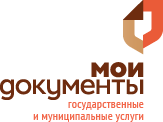 О режиме работы ГАУ АО «МФЦ» с 02 июля 2020 годаС 02 июля 2020 года отделения и дополнительные офисы ГАУ АО «МФЦ» возобновляют прием заявителей в порядке живой очереди.При этом на Портале МФЦ www.mfc29.ru сохраняется возможность предварительной записи для подачи документов о предоставлении государственных и муниципальных услуг.Обращаем внимание, что для получения результата предоставления услуги предварительная запись не требуется.В связи со сложившейся эпидемиологической обстановкой, связанной с распространением коронавирусной инфекции (COVID-19), в июле 2020 года офисы МФЦ Архангельской области организуют прием и выдачу документов по единому режиму работы: с понедельника по пятницу с 08 часов 30 минут до 17 часов 00 минут (перерыв с 12 часов 30 минут до 13 часов 30 минут для дополнительной уборки и проветривания помещений).При посещении МФЦ необходимо соблюдать следующие рекомендации:- используйте средства индивидуальной защиты: маску, перчатки, а также антисептики;- соблюдайте социальную дистанцию;- приходите исключительно в случае хорошего самочувствия.В помещениях многофункционального центра вводятся ограничения на совместное единовременное пребывание граждан, ожидающих приема.Напоминаем, что наиболее востребованные государственные и муниципальные услуги можно получить в электронном виде на Портале госуслуг www.gosuslugi.ru, на региональном Портале госуслуг www.gosuslugi29.ru, а также на сайтах профильных ведомств.Берегите себя и своих близких!